PARROQUIA BEATO MANUEL GONZÁLEZ(San Sebastián de los Reyes)http://beatomanuelgonzalez.archimadrid.esCOLABORA¡Entre todos construiremos la nueva parroquia!Puedes hacer tu donativo en la cuenta del Banco Popular ES10 0075 1554 81 0600028466 o realizar una aportación periódica rellenando la ficha de suscripción y entregándola en la parroquia o mandándola por mail a beatomanuelgonzalez@gmail.comFICHA DE SUSCRIPCIÓN Apellidos .......................................................................................... Nombre ................................................NIF .......................... Domicilio .....................................................................................................................C.P. ......................... Población .............................................................................. Tfno................................E-mail ………………………………………………………………………….                             DATOS BANCARIOS                        Banco o Caja de Ahorros .......................................................................................		__ __ __ __    __ __ __ __    __ __ __ __    __ __    __ __ __ __ __ __ __ __ __ __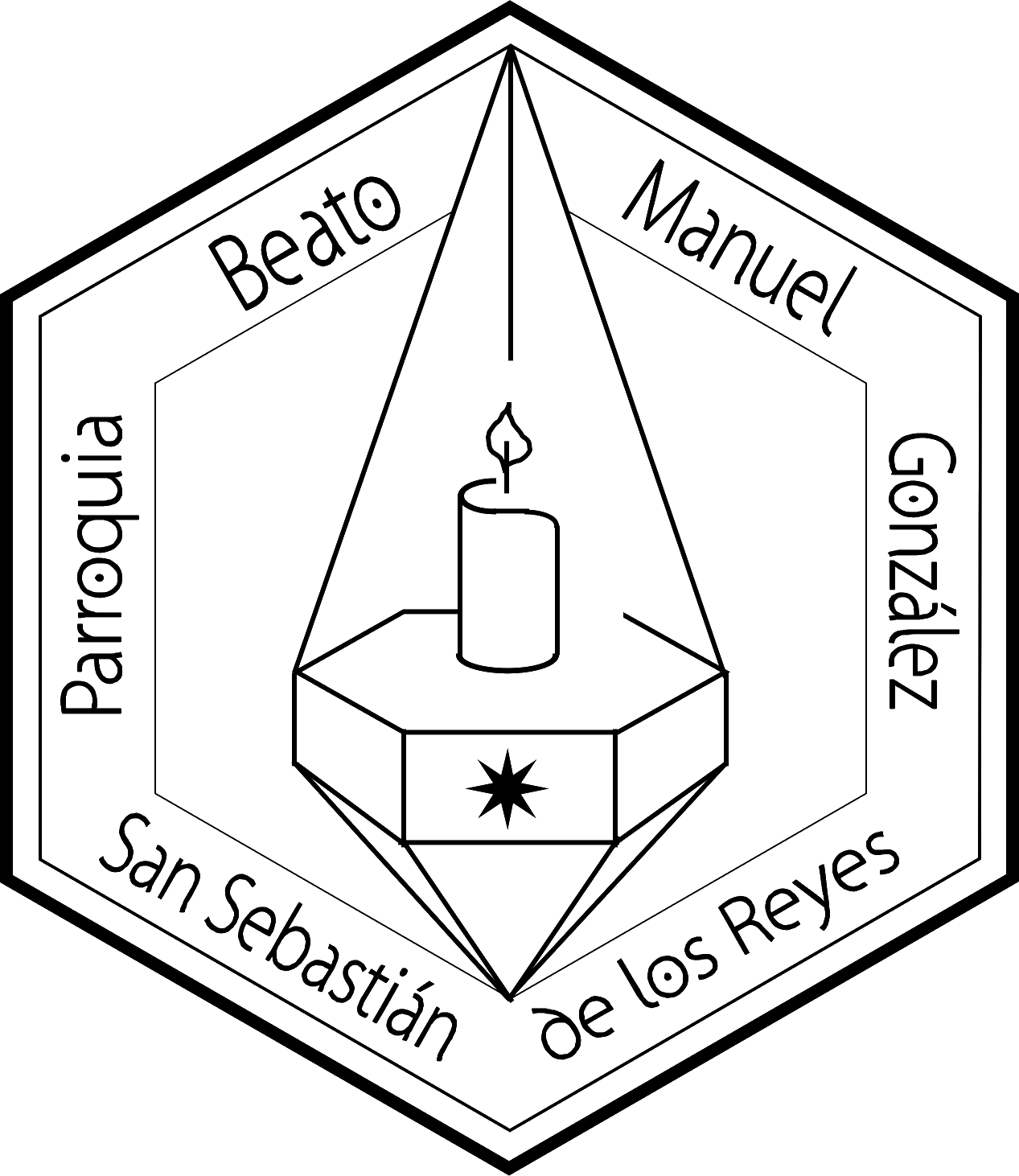 		   IBAN           ENTIDAD      OFICINA       DC                   Nº CUENTAD./ Dña............................................................................................................................................................Se suscribe con ............................€ al mes □ trimestre □ a favor de la Parroquia Beato Manuel González (S. Sebastián de los Reyes).¿Deseo recibir un certificado para desgravar este donativo del I.R.P.F.? sí □  no □ Fecha......................................................................     FirmaMediante la firma de esta orden de domiciliación , el donante autoriza a la Parroquia a enviar instrucciones a la entidad bancaria del suscriptor para adeudar en su cuenta y a la entidad para efectuar los adeudos en su cuenta siguiendo las instrucciones del donante. Como parte de sus derechos, el suscriptor está legitimado al reembolso por su entidad en los términos y condiciones del contrato suscrito con la misma. La solicitud de reembolso deberá efectuarse dentro de las ocho semanas que siguen a la fecha de adeudo en cuenta.